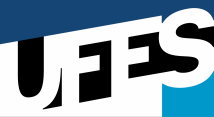 UNIVERSIDADE FEDERAL DO ESPÍRITO SANTO CENTRO DE EDUCAÇÃOPROGRAMA DE PÓS GRADUAÇÃO DE MESTRADO PROFISSIONAL EM EDUCAÇÃO Vitória – ES, 02 de Abril de 2019.Professor da DisciplinaValter Martins GiovediCursoCódigoDisciplinaDisciplinaDisciplinaDisciplinaMestrado Profissional em EducaçãoMPE1006Elaboração de dissertação e produtoElaboração de dissertação e produtoElaboração de dissertação e produtoElaboração de dissertação e produtoProfessor:Valter Martins GiovediProfessor:Valter Martins GiovediSemestre:2019/1Carga HoráriaCréditosProfessor:Valter Martins GiovediProfessor:Valter Martins GiovediSemestre:2019/1302Ementa:Aprofundamento teórico-prático sobre determinado domínio do conhecimento. Sistematização e complementação dos estudos propostos nas disciplinas e atividades cursadas.Objetivos:Incorporar as sugestões da banca de qualificação ao texto da dissertação.Realizar os ajustes e revisão do texto.Metodologia:- diálogo reflexivo a partir das necessidades trazidas pelo orientando e das leituras propostas pelo orientador.Avaliação:- apresentação das tarefas solicitadas pelo orientador durante o processo.- realização das leituras solicitadas.- presença nos dias e horários agendados para a orientação presencial.BibliografiaBRANDÃO, Carlos Rodrigues. A pergunta a várias mãos: a experiência da pesquisa no trabalho do educador. São Paulo: Cortez, 2003.CHIZZOTTI, Antonio. Pesquisa qualitativa em ciências humanas e sociais. Petrópolis, RJ: Vozes, 2006.FREIRE, Paulo. Pedagogia do Oprimido. 41 ed. Rio de Janeiro: Paz e Terra, 2005.LÜDKE, Menga; ANDRÉ, Marli. Pesquisa em educação: abordagens qualitativas. São Paulo: EPU, 1986.PONTUSCHKA, Nídia Nacib (org.). Ousadia no diálogo: interdisciplinaridade na escola pública. 4 ed. São Paulo: Loyola, 2002.Bibliografia ComplementarANTUNES-ROCHA, Maria Isabel; HAGE, Salomão Mufarrej. Escola de direito: reinventando a escola multisseriada. Belo Horizonte: Autêntica Editora, 2010.CADART, Roseli Salete et. al. (orgs.). Dicionário da Educação do Campo. 2ª ed. Rio de Janeiro, São Paulo: Expressão Popular, 2012.FRIGOTTO, Gaudêncio. O enfoque da dialética materialista histórica na pesquisa educacional. In: FAZENDA, Ivani (org.). Metodologia da pesquisa educacional. São Paulo: Cortez, 2006.SEVERINO, Antônio Joaquim. A pesquisa em educação: a abordagem crítico-dialética e suas implicações na formação do educador. In: Revista Contra Pontos – Revista de Educação da Univali. Itajaí, Ano 1, nº 1, Jan.-Jun. de 2001.